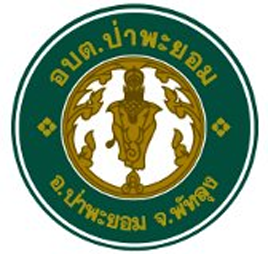 สถิติการให้บริการประชาชนขององค์การบริหารส่วนตำบลป่าพะยอมประจำปีงบประมาณ 2564 (ครึ่งปีแรก)เรื่องที่ให้บริการจำนวนผู้ขอใช้บริการ (คน)ยื่นคำขอขึ้นทะเบียนผู้สูงอายุ38ยื่นคำขอขึ้นทะเบียนเด็กแรกเกิด25ยื่นคำขอขึ้นทะเบียนผู้พิการ6ยื่นคำขอผู้ป่วยเอดส์–ยื่นคำขอขึ้นทะเบียนพาณิชย์10ยื่นคำขอใช้บริการติดประกาศที่ดิน9ยื่นคำขอใบอนุญาตก่อสร้างอาคาร10ยื่นคำขอถังขยะ-ยื่นคำขอใช้บริการรถดูดสิ่งปฏิกูล-ยื่นคำขอใช้บริการรถดับเพลิง/บริการน้ำ2ยื่นคำขอใช้บริการสนามกีฬา–ยื่นชำระภาษีที่ดินและสิ่งปลูกสร้าง12ยื่นชำระภาษีป้าย15ยื่นคำขอข้อมูลข่าวสารของราชการ2ยื่นคำขอร้องทุกข์-รวมทั้งสิ้น129